Federazione Italiana Giuoco Calcio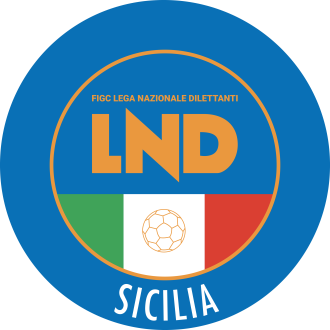 Lega Nazionale DilettantiCOMITATO REGIONALE SICILIAVia Orazio Siino s.n.c., 90010 FICARAZZI - PACENTRALINO: 091.680.84.02FAX: 091.680.84.98Indirizzo Internet: sicilia.lnd.ite-mail:crlnd.sicilia01@figc.itStagione Sportiva 2020/2021Comunicato Ufficiale n° 82 del 26 settembre 2020Comunicazioni dell’ufficio Attività Agonistica attivitaagonistica@lndsicilia.legalmail.itCALCIO A 11 MASCHILECampionato di EccellenzaGirone AOratorio San Ciro e Giorgio/Canicattì del 20.9.2020 ore 15.00A seguito accordo Società giocasi alle ore 16.00Campionato di EccellenzaModifiche al Programma GareGirone ACalsteltermin/Akragas 2018  del 27.9.2020 ore 15.30Per motivi tecnici viene rinviata a Mercoledi 7 ottobre 2020 ore 15.30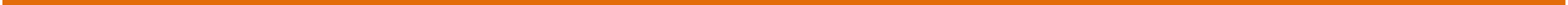 PUBBLICATO ED AFFISSO ALL’ALBO DEL COMITATO REGIONALE SICILIA IL 26 SETTEMBRE 2020            IL SEGRETARIO						             IL PRESIDENTE               Maria GATTO							Santino LO PRESTI